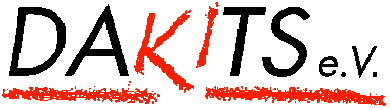 Dachverband freier KindertageseinrichtungenE-Mail- und Faxformular für die verbindliche Anmeldung zum FortbildungsseminarBitte vollständig ausfüllen und an info@dakits.de senden oder an 0561-7663879 faxenName/Vorname:Einrichtung:Anschrift KiTa:Email KiTa:  Ich melde mich verbindlich an für das Seminar: Ausbildung zur B.A.S.E.©  – Gruppenleitung am Mi. 30.06.2021 von 10 – 17 Uhr  Ja, ich akzeptiere die AGB des DAKITS e.V. (www.dakits.de/Fortbildungen)Ort und Datum:  			gez. bzw. Unterschrift: Anmeldung bitte bis Freitag, 15. März 2019 per Fax an 0561-7663879 oder per Email an info@dakits.de anmelden.Für die Seminargebühr erhalten Sie nach Anmeldung eine Rechnung!Die AGB finden Sie unter www.dakits.de/FortbildungenDAKITS e.V.Beratungsstelle und KoordinationsbüroMotzstr. 4, 34117 KasselTel. 0561 – 719378, Fax: 0561 – 7663879info@dakits.de, www.dakits.de